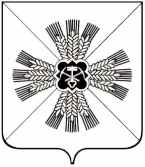 КЕМЕРОВСКАЯ ОБЛАСТЬПРОМЫШЛЕННОВСКОЙ МУНИЦИПАЛЬНЫЙ РАЙОНАДМИНИСТРАЦИЯПУШКИНСКОГО СЕЛЬСКОГО ПОСЕЛЕНИЯПОСТАНОВЛЕНИЕот «03» мая 2017г. № 24-пс.КраснинскоеОб определении формы социально значимых работ при участии граждан в обеспечении первичных мер пожарной безопасности в Пушкинском сельском поселенииВ соответствии с Федеральным законом от 21.12.1994 № 69-ФЗ «О пожарной безопасности», Федеральным законом от 06.10.2003 № 131-ФЗ «Об общих принципах организации местного самоуправления в Российской Федерации», постановлением Правительства Российской Федерации от 25.04.2012 № 390 «Правила противопожарного режима в Российской Федерации», в целях повышения уровня обеспечения первичных мер пожарной безопасности:1. Утвердить Перечень форм социально значимых работ при участии граждан в обеспечении первичных мер пожарной безопасности в Пушкинском сельском поселении.2. Настоящее постановление подлежит обнародованию на информационном стенде администрации Пушкинского сельского поселения и размещению в информационно-телекоммуникационной  сети Интернет.3. Контроль  за  исполнением   настоящего  постановления  оставляю за собой.4. Настоящее постановление вступает в силу со дня подписания. Исп. Е.Н.НебТел.68375Приложениек постановлению администрации Пушкинскогосельского поселенияот03.05.2017 г. № 24-пПеречень форм социально значимых работ при участии граждан в обеспечении первичных мер пожарной безопасности в Пушкинском сельском поселении1. Проведение разъяснительной работы с населением с целью соблюдения противопожарного режима, выполнения первичных мер пожарной безопасности.2. Проведение противопожарной пропаганды и обучения граждан мерам пожарной безопасности.3. Осуществление дежурства и патрулирования с первичными  средствами пожаротушения при введении особого пожароопасного режима, на пожароопасных объектах, при проведении пожароопасных  работ.4. Проверка наличия и состояния водоисточников противопожарного водоснабжения, мест хранения  первичных  средств пожаротушения.5.  Выполнение мероприятий, исключающих возможность переброса огня при ландшафтных пожарах на здания и сооружения населенных пунктов (устройство защитных противопожарных полос, посадка лиственных насаждений, удаление в летний период сухой растительности и другие).6. Обеспечение  своевременной очистки территорий населенных пунктов от горючих отходов, мусора, тары, опавших листьев, сухой травы и т.п.7. В зимний период очистка от снега и льда дорог, проездов и подъездов к зданиям, сооружениям и водоисточникам, используемым для целей пожаротушения.                   ГлаваПушкинского сельского поселения                               Г.А.БагрычГлаваПушкинского сельского поселенияГ.А.Багрыч